Cornerstone of Hope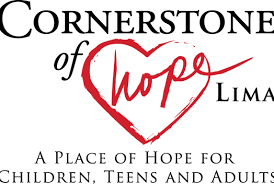 2963 Blue Jacket CtLima, OH 45806               or8905 Columbus Grove-Bluffton Rd.  Bluffton419-581-9138Counseling Awareness Center 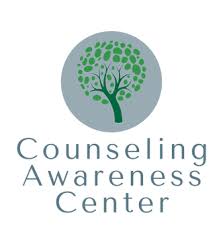 1240 W. Market St., Lima, OH 45804567-376-9235Family Resource Center of Northwest Ohio, Inc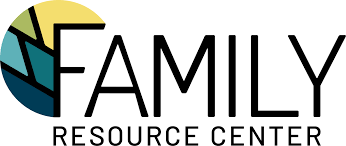 520 S. Main St.Lima, OH 45804419-222-1168Diagnostic assessment-MWF-9:30-11:30TR 2:30-3:30Personal Growth Counseling1128 W. Market St.Lima, OH 45805419-222-2255Rosalie StlukaDr. StrobelProfessional Psychological Associates3745 Shawnee Rd. Suite 105Lima, OH 45806419-999-2024Dr. Stacy FahlsingKris ThackeryDr. Michael ShaferSAFY Behavioral Health of Lima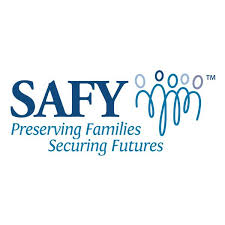 658 W. Market St. Suite 101Lima, OH 45801419-222-1527Walk-In diagnostic assessments available Monday through Thursday from 10:00 AM to 2:00 PM. Other hours available by appointment. Telehealth services available.Therapy Works102 Devonshire Dr.Lima, OH 45804419-905-7556Heather KoontzWe Care Crisis Center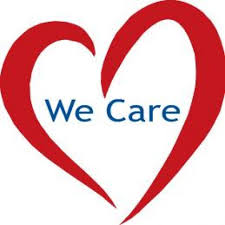 797 S. Main St.Lima, OH 458041-800-567-4673Offers 24/7 EMERGENCY mental health services.  Text services also available-send message to 741741Cornerstone of Hope2963 Blue Jacket CtLima, OH 45806               or8905 Columbus Grove-Bluffton Rd.  Bluffton419-581-9138https://www.cornerstoneofhopelima.org/PASS 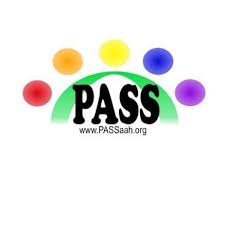 309 W High St. Suite A Lima, OH 45801419-549-8530https://www.passaah.org/